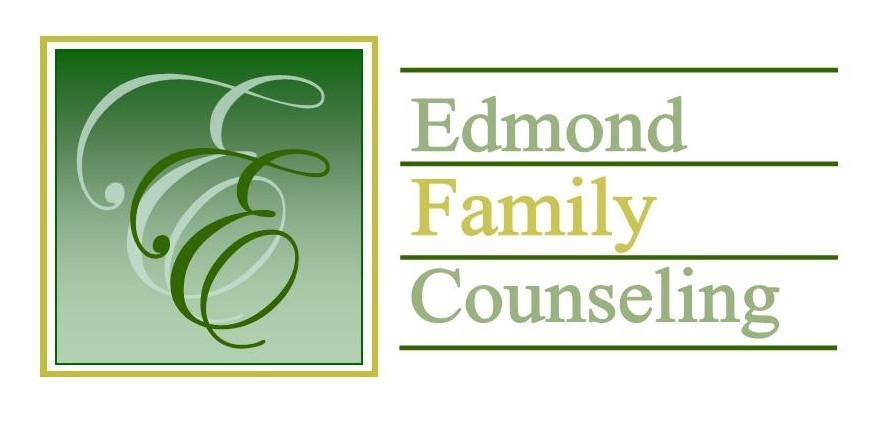 Edmond Family Counseling is committed to strengthening families and our community by championing mental health through prevention, education, and counseling.July Meeting AgendaMEETING DATE:  July 27, 2021      12:00 to 1:00 pmTherapist Showcase- Colin Turpin1. 	Call to Order: President- Chris Budde2. 	Consent Agenda: Remember anything in this section can be removed, discussed and      	voted on separately.a.	June Meeting Minutesb.	June Director’s Report (Summary of Director’s activities since last    					board mtg.)c.	June Administrative Manager’s Report  (Summary of Administrative 					Manager’s activities since last board mtg.)d.	June Statistical Reporte.	Quarterly Reports for 4th Qtr of FY’213.	Old Business	a.	Report on possible changes to agency’s COVID-19 protocols4.	New Businessa.	Possible consideration and vote to approve bid from Kim Mayer and Kristi Dobbins for FY’21 external financial auditb.	Discussion and possible vote to approve FY’22 contract extension from OJA c.	Discussion on upcoming planning meeting with Edmond Juvenile Courtd.	Possible consideration and vote to approve slate of officers for FY’22e.	Update on Girl Strong funding from OJAf.	Possible consideration and vote to move policy and procedure review and revision to September board meetingg.	Possible consideration and vote to approve additional $6,400 contract with EPS Special Services for FY’225.	Board Resources – Sheila StinnettAnnual meeting date reminderDiscussion on board recruitmentLegislative focus of the month- Kathy Matthews6.	Committee Reports:	a.	Financial Committee June Treasurer’s Report	b.   	Hope for Families – Chris Budde            c.   	Fundraising- Sheila Stinnett- Schedule committee meeting d.   	Public Relations and Be Edmond- Sheila Stinnette.	Professional Development & Oversight Committee- Sarah Brown7. 	New Business- (In accordance with the Open Meeting Act, new business is defined as 	any matter not known about or which could not have been reasonably foreseen prior 	to the time of posting the agenda.)8. 	Adjournment		    	Lunch will be provided by EFC for July 2021      Please call 341-3554 & leave a message if you are unable to attend     EFC Board Meeting agenda posted in the EFC lobby July 22, 2021